Centre Hospitalier de Montfavet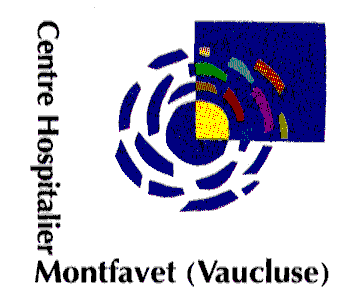 LAM - Avenue de la pinèdeCS 2010784 918 AVIGNON Cedex 9Tel : 04 86 19 44 81 Public accueilli : Les Lits d’Accueil Médicalisé (L.A.M) se situent au sein du centre hospitalier de Montfavet (bâtiment « Les Lilas »). Les L.A.M sont des établissements médico-sociaux qui accueillent des personnes, femmes et hommes, majeures sans résidence stable : quelle que soit leur situation administrative, atteintes de pathologies lourdes et chroniques, irréversibles, séquellaires ou handicapantes, de pronostic pouvant engendrer une perte d’autonomie.dont le besoin de soin  correspond à celui d’un retour à domicile, si le patient en avait un.Exceptionnellement et afin d’éviter des séparations traumatisantes, un accompagnant pourra également être accueilli en fonction des places disponibles.Durée du séjour : La durée du séjour est illimitée. Elle est adaptée à la situation sanitaire et sociale de la personne et permet la construction de son projet personnalisé.Décisions d’admission : Les dossiers admissions dûment complétés sont étudiés par la commission. Celle-ci évalue le besoin sanitaire de la personne et la pertinence médicale de son admission. L’admission est prononcée par le directeur.Pièces à joindre impérativement au dossier : Centre Hospitalier de MontfavetLAM - Avenue de la pinèdeCS 2010784 918 AVIGNON Cedex 9Tel : 04 86 19 44 81Etablissement prescripteur : Identification du patient : Informations sociales : Parcours de vie / Projet de vie : Volet médical : Demande de préadmission à faxer ou mailer à l’attention de Mme MARQUES Vanessa infirmière coordonnatrice des Lits d’Accueil MédicaliséMail :vanessa.marques@ch-montfavet.frFax : 04 90 03 94 64MédicalCompte rendu médicalOrdonnances des traitements en coursRésultat d’examens médicalSocialPièce d’identitéAttestation sécurité sociale ou carte vitale et/ ou mutuelleEtablissement :                                                             Médecin : Dr                                                                                   Tel :                                                                                    Mail : Service :                                                                       Référent social :                                                                                    Tel :                                                                                    Mail : Nom :                                                     Prénom :                       Sexe : □ F     □MDate de naissance :                                   Lieu de naissance :                                   Nationalité :                                   Langue parlé :                                                                                          Niveau de compréhension :  □ Bon          □ Moyen         □ MauvaisSituation familiale :                                      Domiciliation/ adresse :                                                                                   Téléphone :                                                                                                          □ Carte d’identité                       date de validité :                         Ou□ Titre de séjour éventuel                   date de validité :                Numéro de sécurité sociale :                                 Centre de paiement : Couverture sociale actuelle : □ ALD         □ CMU       □ ACS       □ AME      □ AMU        □ Mutuelle    □ Aucun droits□ Demande en cours Ressources : Charges : Dettes : Mesure de protection judiciaire : □ non     □ oui    □ En cours Type de mesure :                                                        Coordonnée organisme de protection :                                     Quelles sont les démarches sociales effectuées, en cours ou non abouties ?Expliquer les raisons des démarches non abouties.……………………………………………………………………………………………………………………….................………………………………………………………………………………………………………………………………………..…………………………………………………………………………………………………………………………………………Quel est le projet de sortie envisagé après les LAM ?……………………………………………………………………………………………………………………….................………………………………………………………………………………………………………………………………………..…………………………………………………………………………………………………………………………………………Expliquer le parcours de vie et/ ou le projet de vie de la personne: Médecin prescripteur :                                   Taille du patient:                                                              Poids du patient :                     Pathologies motivant la demandeHistoire de la maladiePronostic/ projet de soinsAntécédentsTraitements de sortie(Joindre ordonnance)Soins infirmiersAutres intervenantsKinéConsultations et examens complémentairesFaits : ( joindre compte-rendu)A prévoir : CommunicationfacileMoyenDifficileEtat cutanéBon MoyenMauvaisMotricité□ Autonome□ Cannes □ Fauteuil □ Déambulateur□ AlitéTransfert : □ Autonome□ Aides Précisions : Transfert : □ Autonome□ Aides Précisions : Sphincters□ autonome □ incontinences urinaires□ incontinences fécales□ sonde à demeure□ stomie□ autonome □ incontinences urinaires□ incontinences fécales□ sonde à demeure□ stomie□ autonome □ incontinences urinaires□ incontinences fécales□ sonde à demeure□ stomieHygiène□ Autonome□ Aide partielle □Aide complète□ Autonome□ Aide partielle □Aide complète□ Autonome□ Aide partielle □Aide complèteAlimentation□ Autonome □ Aides partielle□ Aides totale□ Troubles de la déglutitionRégimes alimentaire : Régimes alimentaire : Comportement□ Normal□ Dépressif□ A stimuler□ Agitation psychomotrice□ Désorientation temporo spatiale□ Normal□ Dépressif□ A stimuler□ Agitation psychomotrice□ Désorientation temporo spatiale□ Normal□ Dépressif□ A stimuler□ Agitation psychomotrice□ Désorientation temporo spatialeAppareillages□ Fauteuil roulant□ Lit médicalisé□ Matelas anti -escarres□ Déambulateur□ Autres□ Fauteuil roulant□ Lit médicalisé□ Matelas anti -escarres□ Déambulateur□ Autres□ Fauteuil roulant□ Lit médicalisé□ Matelas anti -escarres□ Déambulateur□ AutresAddictionsConduites addictives (lesquelles)□ Alcool      □ Tabac     □ ToxiqueTraitement de substitution :□ Oui              □ NonDepuis quand : Suivi en centre spécialisé :□ Oui               □ NonSérologie□ Hépatite B□ Hépatite C□ HIV□ Traitements□ Suivi par un spécialisteTroubles psychiques ou psychiatriques et neurologies□ Oui             □ NonTypes de troublesSuivi thérapeutiqueTraitementsAllergies□ Oui             □ NonSi oui lesquelles ?BMR□ Oui             □ NonTraitements : Précisions : 